แผนการจัดการเรียนรู้กลุ่มสาระการเรียนรู้ภาษาไทย     รหัสวิชา ท22101 	ชั้นมัธยมศึกษาปีที่ 2หน่วยการเรียนรู้ ที่1 เรื่องโคลงภาพพระราชพงศาวดารแผนการจัดการเรียนรู้ ที่15 เรื่องฟังดี พูดตรง              เวลา 1 ชม.ผู้สอนนางสาวจิดาภา ปัดภัย  สอนวันที่…..……เดือน…………...……..พ.ศ.………..1.มาตรฐานการเรียนรู้มาตรฐาน ท 3.1	สามารถเลือกฟังและดูอย่างมีวิจารณญาณ และพูดแสดงความรู้ ความคิดและความรู้สึกในโอกาสต่าง ๆ อย่างมีวิจารณญาณและสร้างสรรค์2.ตัวชี้วัดท 3.1 ม. 2/1	พูดสรุปใจความสำคัญของเรื่องที่ฟังและดูท 3.1 ม. 2/6	มีมารยาทในการฟัง การดู และการพูด	3.จุดประสงค์การเรียนรู้สู่ตัวชี้วัด1. นักเรียนอธิบายหลักการพูดสรุปความจากเรื่องที่ฟังและดูได้ (K)	2. นักเรียนพูดสรุปความจากเรื่องที่ฟังและดูได้ (P)	3. นักเรียนเห็นความสำคัญของการพูดสรุปความจากเรื่องที่ฟังและดู และมีมารยาทในการฟัง               การดู และการพูด (A)4.สาระสำคัญการพูดสรุปความจากเรื่องที่ฟังและดูเป็นการส่งสารที่ต้องสรุปสาระสำคัญของสิ่งที่ฟังและดู การพูดต้องมีเนื้อหาตามข้อเท็จจริง ใช้ภาษาที่เข้าใจง่าย และอ้างอิงแหล่งที่มาให้ชัดเจนจะทำให้การพูดสรุปความ เกิดประโยชน์ทั้งต่อผู้พูดและผู้ฟัง5.สาระการเรียนรู้	การพูดสรุปความจากเรื่องที่ฟังและดู6.สมรรถนะสำคัญของผู้เรียน 1. ความสามารถในการสื่อสาร			 2. ความสามารถในการคิด 3. ความสามารถในการแก้ปัญหา			 4. ความสามารถในการใช้ทักษะชีวิต 5. ความสามารถในการใช้เทคโนโลยี7.คุณลักษณะอันพึงประสงค์ของผู้เรียน   1. รักชาติ				 2. ซื่อสัตย์สุจริต		 3. มีวินัย      		   4.  ใฝ่ความรู้			 5. อยู่อย่างพอเพียง		 6. มุ่งมั่นในการทำงาน	          7. รักความเป็นไทย  		 8. มีจิตสาธารณะ		 9. กตัญญูกตเวที8.ชิ้นงาน/ภาระงาน          - ร่างข้อความที่จะพูดในหัวข้อ “บ้านฉันก็มีดีจะอวด”9.สื่อ/แหล่งเรียนรู้บทเรียนอิเล็กทรอนิกส์ (https://www.youtube.com/watch?v=F6ognS6tY9Y)10.กิจกรรม /กระบวนการเรียนรู้     โดยใช้รูปแบบการสอน  การเรียนรู้แบบร่วมมือ(Cooperative Learning)         ขั้นนำ1. ให้นักเรียนร่วมกันสนทนาเกี่ยวกับข่าวที่น่าสนใจในวันนั้น โดยเล่าเฉพาะใจความสำคัญของข่าว        ขั้นสอน2. ให้นักเรียนสังเกตลักษณะการพูดคุยเกี่ยวกับข่าวเมื่อสักครู่นี้ จากนั้นครูบอกนักเรียนว่านั่นเป็นลักษณะของการพูดสรุปความ3.  ให้นักเรียนศึกษาความรู้ เรื่อง การพูดสรุปใจความสำคัญ  จากบทเรียนอิเล็กทรอนิกส์ (https://www.youtube.com/watch?v=F6ognS6tY9Y) แล้วร่วมกันสรุปความเข้าใจ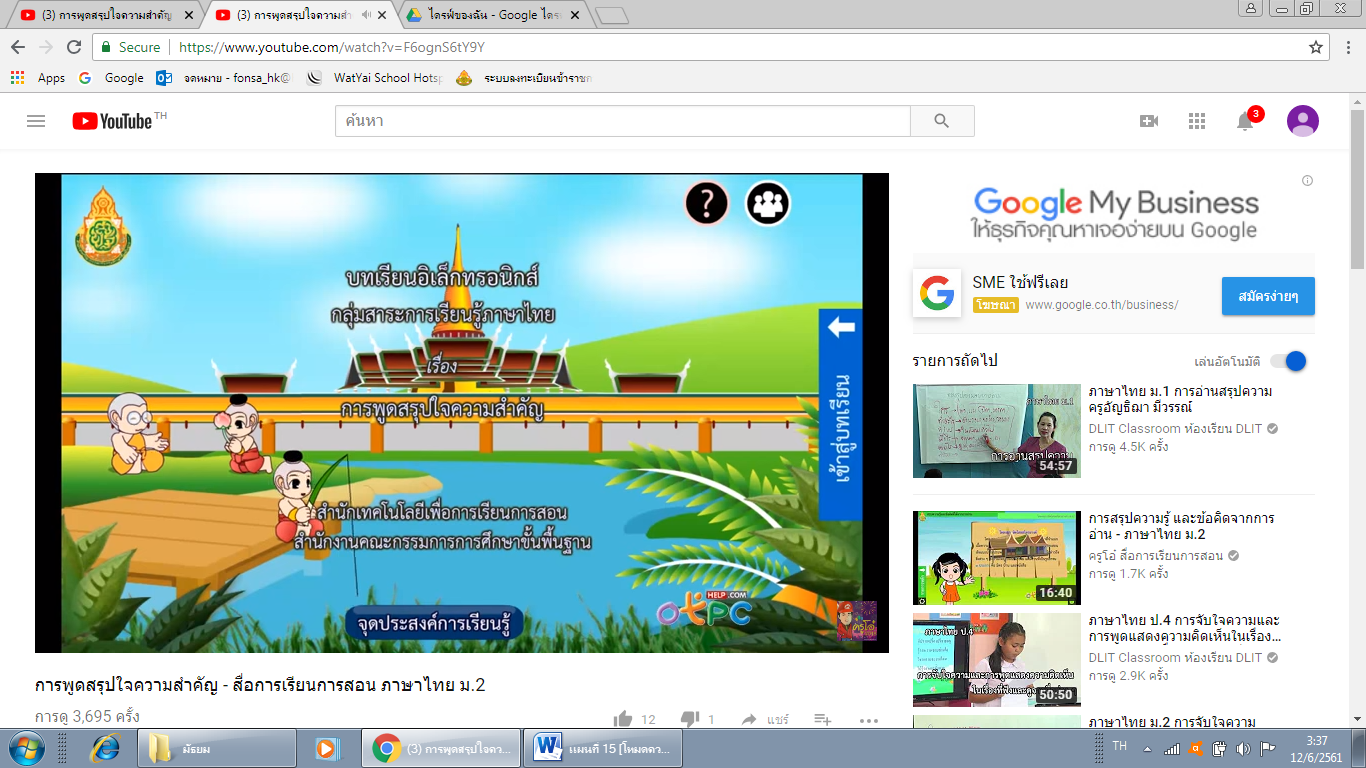 4.  ให้นักเรียนแต่ละคนร่างข้อความที่จะพูดในหัวข้อ “บ้านฉันก็มีดีจะอวด” ความยาวในการพูดประมาณ 1 นาที  (ครูกล่าวเน้นคุณธรรมเรื่องความซื่อสัตย์แก่นักเรียน โดยให้นักเรียนเขียนข้อมูลตามความเป็นจริง)5.  เมื่อทุกคนเตรียมตัวพร้อมแล้ว ให้นักเรียนแบ่งกลุ่ม กลุ่มละ 4 - 5 คน สมาชิกภายในกลุ่มผลัดกันเล่าเรื่องที่เตรียมไว้จนครบทุกคน จากนั้นร่วมกันเลือกเรื่องที่ชอบที่สุดเพียงกลุ่มละ 1 เรื่อง เพื่อนำมาเล่าหน้าชั้นเรียน	6.  ให้นักเรียนที่เป็นเจ้าของเรื่องที่ได้รับเลือกออกมาเล่าหน้าชั้นเรียนทีละกลุ่ม โดยเมื่อฟังจบแต่ละเรื่องให้กลุ่มอื่น ๆ ส่งตัวแทนกลุ่มละ 1 คน พูดสรุปความจากเรื่องที่ฟัง เมื่อตัวแทนพูดสรุปครบทุกกลุ่ม ให้กลุ่มที่เป็นเจ้าของเรื่องประเมินว่าตัวแทนกลุ่มใดพูดสรุปความได้ดีที่สุดขั้นสรุป7.  ให้นักเรียนและครูร่วมกันสรุปความรู้ ดังนี้     - การพูดสรุปความจากเรื่องที่ฟังและดูเป็นการส่งสารที่ต้องสรุปสาระสำคัญของสิ่งที่ฟังและดู การพูดต้องมีเนื้อหาตามข้อเท็จจริง ใช้ภาษาที่เข้าใจง่าย และอ้างอิงแหล่งที่มาให้ชัดเจนจะทำให้การพูดสรุปความ เกิดประโยชน์ทั้งต่อ ผู้พูดและผู้ฟัง8.  ให้นักเรียนร่วมกันแสดงความคิดเห็น โดยครูใช้คำถามท้าทาย ดังนี้     		- ในชีวิตประจำวันต้องใช้ทักษะการพูดสรุปความในสถานการณ์ใดบ้าง	11.การวัดและประเมินผล (Measurement and Evaluation)	1)วิธีและเครื่องมือการวัดผล (Methods and tools to measure)2) เกณฑ์การประเมิน (Rubrics)บันทึกผลหลังสอนแผนการจัดการเรียนรู้ผลการจัดการเรียนรู้ผลการเรียนรู้  1. ด้านความรู้ (K) ...........................................................................................................................................................................2. ด้านทักษะกระบวนการ (P) ...........................................................................................................................................................................3. ด้านคุณลักษณะอันพึงประสงค์  (A) ...........................................................................................................................................................................4.บรรยากาศการเรียนการสอน........................................................................................................................................................................... 5.ปัญหาและแนวทางแก้ไข ..............................................................................................................................................................................				  	  ลงชื่อ ………………………….  ผู้สอน 	 (นางสาวจิดาภา  ปัดภัย)………./…………/………สิ่งที่ต้องการวัด(What to measure)วิธีการวัดผล(Methods to measure)เครื่องมือการวัดผล(Tools to measure)ด้านความรู้ (Knowledge)นักเรียนอธิบายหลักการพูดสรุปความจากเรื่องที่ฟังและดูได้อธิบายหลักการพูดสรุปความจากเรื่องที่ฟังและดูแบบประเมินอธิบายหลักการพูดสรุปความจากเรื่องที่ฟังและดูด้านทักษะ/กระบวนการ (Processes)นักเรียนพูดสรุปความจากเรื่องที่ฟังและดูได้การพูดสรุปความจากเรื่องที่ฟังและดูแบบประเมินพูดสรุปความจากเรื่องที่ฟังและดูด้านคุณลักษณะอันพึงประสงค์ (Attribute)นักเรียนเห็นความสำคัญของการพูดสรุปความจากเรื่องที่ฟังและดู และมีมารยาทในการฟัง การดู และการพูดสังเกตพฤติกรรมแบบสังเกตพฤติกรรมประเด็นการประเมิน(The assessment)ระดับคุณภาพ (Level of quality)ระดับคุณภาพ (Level of quality)ระดับคุณภาพ (Level of quality)ระดับคุณภาพ (Level of quality)ประเด็นการประเมิน(The assessment)1(ผ่านเกณฑ์ขั้นต่ำ)2(พอใช้)3(ดี)4(ดีเยี่ยม)ด้านความรู้ (Knowledge)นักเรียนอธิบายหลักการพูดสรุปความจากเรื่องที่ฟังและดูได้อธิบายหลักการพูดสรุปความจากเรื่องที่ฟังและดูได้บางส่วนอธิบายหลักการพูดสรุปความจากเรื่องที่ฟังและดูได้ครบถ้วน อธิบายหลักการพูดสรุปความจากเรื่องที่ฟังและดูได้ครบถ้วน ถูกต้อง อธิบายหลักการพูดสรุปความจากเรื่องที่ฟังและดูได้ครบถ้วน ถูกต้อง ประเด็นการประเมิน(The assessment)ระดับคุณภาพ (Level of quality)ระดับคุณภาพ (Level of quality)ระดับคุณภาพ (Level of quality)ระดับคุณภาพ (Level of quality)ประเด็นการประเมิน(The assessment)1(ผ่านเกณฑ์ขั้นต่ำ)2(พอใช้)3(ดี)4(ดีเยี่ยม)ด้านทักษะ/กระบวนการ (Processes)นักเรียนพูดสรุปความจากเรื่องที่ฟังและดูได้พูดสรุปความจากเรื่องที่ฟังและดูได้บางส่วนพูดสรุปความจากเรื่องที่ฟังและดูได้ครบถ้วนพูดสรุปความจากเรื่องที่ฟังและดูได้ครบถ้วน ถูกต้องพูดสรุปความจากเรื่องที่ฟังและดูได้ครบถ้วน ถูกต้อง ชัดเจนด้านคุณลักษณะอันพึงประสงค์ (Attribute)นักเรียนเห็นความสำคัญของการพูดสรุปความจากเรื่องที่ฟังและดู และมีมารยาทในการฟัง การดู และการพูดนักเรียนขาดความตั้งใจพูดสรุปความจากเรื่องที่ฟังและดู และไม่มีมารยาทในการฟัง การดู และการพูดนักเรียนตั้งใจพูดสรุปความจากเรื่องที่ฟังและดู และมีมารยาทในการฟัง การดู และการพูดเล็กน้อย นักเรียนตั้งใจพูดสรุปความจากเรื่องที่ฟังและดู และมีมารยาทในการฟัง การดู และการพูด เป็นบางช่วงนักเรียนตั้งใจพูดสรุปความจากเรื่องที่ฟังและดู และมีมารยาทในการฟัง การดู และการพูดตลอดเวลา